В современном обществе существует неоднозначное отношение к домашнему насилию и его пониманию. В общественном сознании существует много стереотипов, касающихся проблемы домашнего насилия. Каждое общество выработало свои клише, с помощью которых оно оправдывает те или иные явления и принимает их.  Существует множество пословиц и поговорок, которые отражают домашнее насилие и зачастую оправдывают его. Вот некоторые из них: «муж и жена — одна сатана», «бьет — значит любит», «без ремня ребенок человеком не вырастет», «бей бабу молотом, будет баба золотом». В обществе к женщине находящейся в ситуации насилия часто относятся предвзято, считая, что она виновата, сама провоцировала мужа и сама должна разбираться. Нападение на человека, произошедшее на улице считается преступлением и должно быть уголовно наказуемым. Насилие, произошедшее в семье, за дверью дома считается, частным делом семьи.  Многим представителям общества мешают увидеть реальность мифы, сложившиеся вокруг этой проблемы. Предубеждений и мифов достаточно много, остановимся на самых распространенных.Рассмотрим ряд мифов о семейном насилии. Миф №1: Домашнее насилие – не преступление, а просто скандал – семейное дело, в которое не следует вмешиваться.Миф №2: Оскорбление женщин имеет место преимущественно в низших слоях общества и среди национальных меньшинств.        Миф №3: Насилие напрямую связано с алкоголизмом; только пьющие мужчины избивают своих жен.        Миф №4:  Детям нужен их отец, даже если он агрессивен, или «я остаюсь только из-за детей».Миф №5: Пощечина никогда не ранит серьезно.Миф №6: Женщины умышленно провоцируют своих истязателей.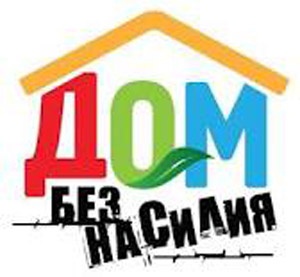 К наиболее типичным причинам насилия, обусловленным личностью мужчины и историей его жизни, можно отнести следующие: – модель родителей – отец бил мать;– традиционный взгляд на положение женщин и мужчин в семье (мужчина абсолютный и беспрекословный глава семьи); – уверенность в том, что женщина имеет потребность быть жертвой и неспособна разорвать отношения; – высокий уровень тревожности и беспокойства по поводу своего доминирующего положения; – постоянное употребление алкоголя; – низкий уровень самосознания и самоконтроля; – неспособность принять ответственность за совершаемые действия; – высокий уровень стресса, обусловленного экономическими и бытовыми причинами; – ярко выраженное желание причинить ущерб другому человеку; – психопатия и т. д.ПАМЯТКА РОДИТЕЛЯМЕсли ребенка постоянно критикуют, он учится ненавидеть.Если ребенок живет во вражде, он учится агрессии.Если ребенка высмеивают, он становится замкнутым.Если ребенок в упреках, он учится жить с чувством вины.Если ребенка учат терпимости, он учится принимать других.Если ребенка подбадривают, он учится верить в себя.Если ребенка хвалят, он учится быть благодарным.Если ребенок растет в честности, он учится быть справедливым.Если ребенок живет в безопасности, он учится верить людямЕсли ребенка поддерживают, он учится ценить себя.Если ребенок живет в понимании и дружелюбии, он учится находить любовь в этом мире.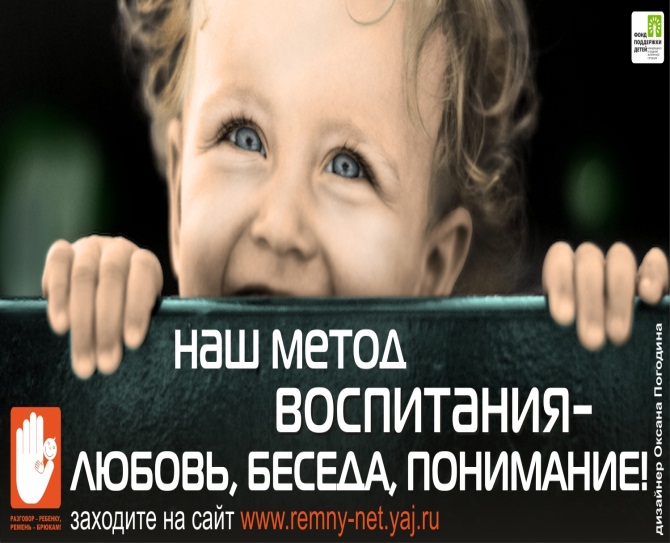 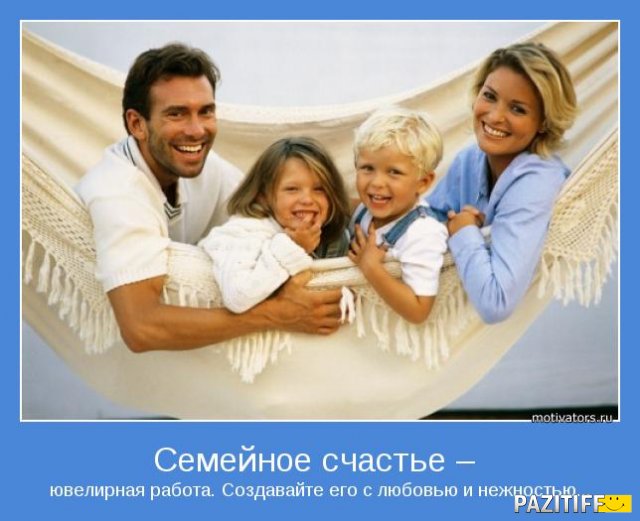 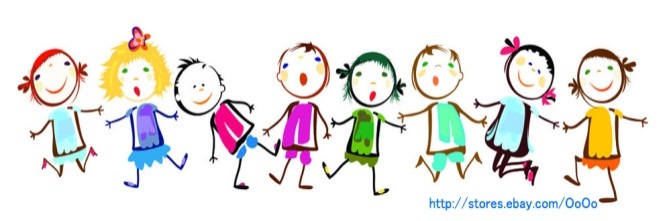 Директор СПЦ:Карваш Ирина Владимировна2. Заведующая СП:Щука Лидия Николаевна3. Педагог-психолог: Дыба Анастасия ВикторовнаКазберович Ирина Анатольевна4. Педагог социальный: Мокейчик Евгения ПавловнаГУО «Социально-педагогический центр Пружанского района»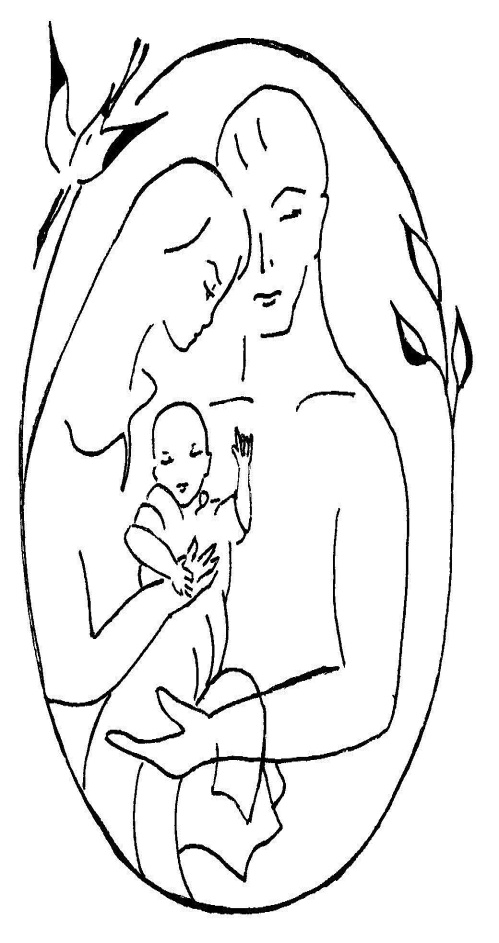 Домашнее насилие – нарушение прав человека.